Registration Form of ICMENS 2021-ListenerMarch 23-25, 2021    Osaka, JapanPersonal Information Registration Fee  Note: Listener: participating in the conference only with neither presentation nor paper publication.Paying Method  Credit Card Paymenthttp://confsys.iconf.org/online-payment/18130 Please fill in the E-mail and Confirmation Number after paying.Note:-Please be kindly noted that the conference organizing committee is not responsible for authors’ visa application, transportation and accommodation. So we suggest you prepare them in advance. -If the participants request cancellation and refund due to personal reasons, the following refund policy applies.* 60 days ahead of the conference: 70% of payment refund* 30-60 days ahead of the conference: 50% of payment refund* Within 30 days ahead of the conference: no refundCancellation and refund request must be made formally via email* The organizing committees reserves the right to change the dates and place of the conference due to force majeure. * The losses thus incurred from the force majeure events shall not be liabled and refunds policy shall not apply as well.-Please take care of your safety and all personal belongings, and wear your name tags during the whole conference. No responsibility or liability is accepted by conference organizer in respect of any loss or damage.PLEASE RETURN the completed Registration Form and Payment Proof to icmens_conf@163.com before Mar. 1, 2021.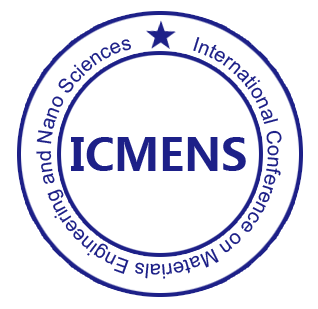 Organizing Committee of ICMENS 2021http://www.icmens.org/     Osaka, JapanFirst Name:First Name:Family Name:Family Name:Position:  Professor/ Associate Professor/ Assistant Professor/ Lecturer/ Ph.D Candidate/ Postgraduate/ etc...Position:  Professor/ Associate Professor/ Assistant Professor/ Lecturer/ Ph.D Candidate/ Postgraduate/ etc...Position:  Professor/ Associate Professor/ Assistant Professor/ Lecturer/ Ph.D Candidate/ Postgraduate/ etc...(one-inch photo)Organization or University:Organization or University:Organization or University:(one-inch photo)Research Area:Research Area:Research Area:Research Area:Country: Email:Email:Email:Mobile:Telephone:Telephone:Telephone:Special Needs or Dietary Requirements: Vegetarian □   Muslim □    Other (please specify):Special Needs or Dietary Requirements: Vegetarian □   Muslim □    Other (please specify):Special Needs or Dietary Requirements: Vegetarian □   Muslim □    Other (please specify):Special Needs or Dietary Requirements: Vegetarian □   Muslim □    Other (please specify):Whether to join in one-day tour:     Yes  □       or        No □If you choose yeas, please pay extra 120 USD for tour fee. (registration deadline for tour is Mar. 10, 2021)Whether to join in one-day tour:     Yes  □       or        No □If you choose yeas, please pay extra 120 USD for tour fee. (registration deadline for tour is Mar. 10, 2021)Whether to join in one-day tour:     Yes  □       or        No □If you choose yeas, please pay extra 120 USD for tour fee. (registration deadline for tour is Mar. 10, 2021)Whether to join in one-day tour:     Yes  □       or        No □If you choose yeas, please pay extra 120 USD for tour fee. (registration deadline for tour is Mar. 10, 2021)Invoice Title (Receipt title):Invoice Title (Receipt title):Invoice Title (Receipt title):Invoice Title (Receipt title):ITEMEarly BirdBefore Dec. 20, 2020After Dec. 20, 2020Listener320 USD350 USD  One Day Tour120 USD120 USDE-mail: Confirmation Number (Order No.):